муниципальное дошкольное образовательное учреждениедетский сад №26 «Ветерок»Ярославского муниципального районаКонспект занятия по развитию речи детей старшего дошкольного возраста 5 -6 лет «Звуковая культура речи: дифференциация звуков ц – ч»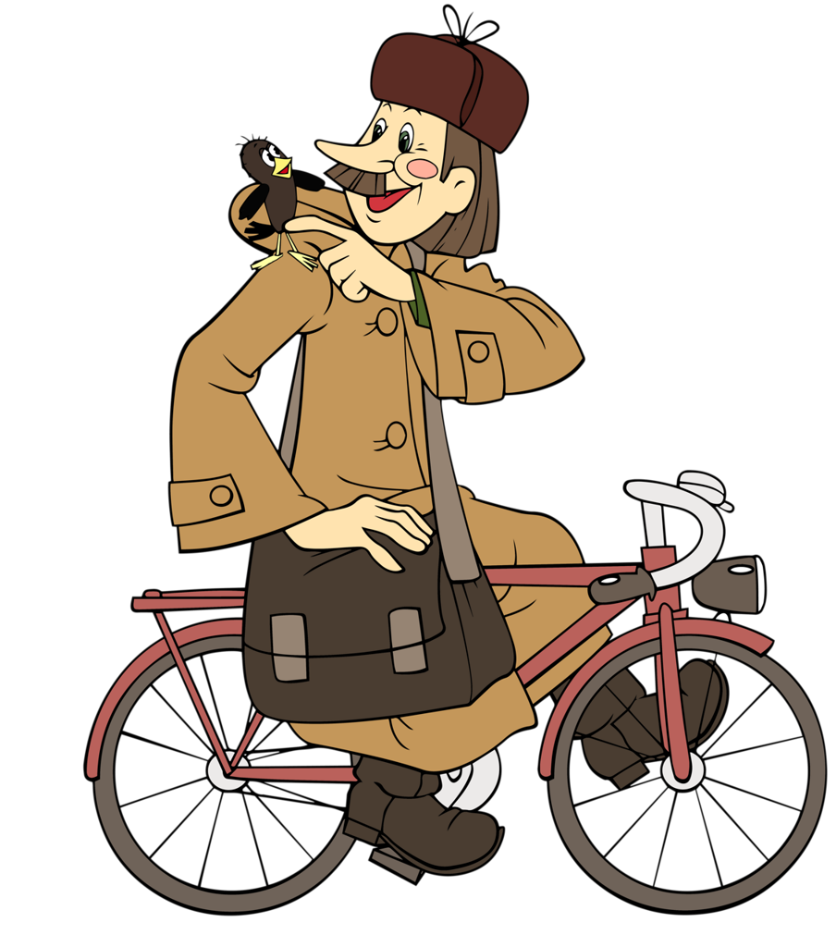 Воспитатель Рахимова Ольга ВладимировнаУчитель – логопед Журкина Олеся Викторовнас. Сарафоново2018Цель: Учить детей дифференцировать звуки ц – ч.Задачи: Продолжать учить различать на слух и отчётливо произносить сходные по звучанию и артикуляции согласные звуки Ч и Ц; определять место положения звука в слове (начало, середина, конец); упражнять в словообразовании при помощи уменьшительно-ласкательных суффиксов; продолжать развивать фонематический слух, совершенствовать интонационную выразительность речи; воспитывать усидчивость, доброжелательное отношение к товарищу, развивать навыки взаимодействия друг с другом.Оборудование: Интерактивная доска, презентация, предметные картинки, чемодан.Ход занятияВоспитатель: Ребята, сегодня на наше занятие пришли гости. Давайте еще раз поздороваемся с ними. А теперь все внимание на меня. Для того, чтобы подготовиться к серьезной работе я предлагаю вам выполнить дыхательную гимнастику.Одну руку положим между ключицами и обратим внимание на них и плечах.Выполнение вдоха и выдоха со спокойным и плавным поднятием и опусканием ключиц и плечей.Повторить 4-8 раз.Учитель – логопед: Ребята, вы хотите узнать, что же в посылке? Давайте ее откроем. Правильно, это паровоз. А какие звуки издает паровоз, когда едет? Дети: Чух – чух.Учитель – логопед: Правильно, ребята, но паровоз не может всегда шуметь, мы должны помочь ему. Когда паровозу можно громко гудеть мы будем изображать руками движения колес и хором говорить «Чух – чух», а когда паровоз должен ехать тихо, мы приложим палец к губам и скажем «Цццс». Готовы? Играют 3 – 4 раза.Воспитатель: Какие первые звуки в этих словах? Как вы думаете, о каких звуках мы будем сегодня говорить?Дети: В слове чик – первый звук ч, в слове цып – первый звук ц.Воспитатель: Вы хотите сегодня, что-то узнать об этих звуках?Что вы хотите знать о звуках ч – ц? Как их правильно произносить эти звуки.Узнать больше слов с этими звуками.Поиграть со звуками и словами.Ребята, звуки ц и ч легко перепутать, поэтому нам нужно научиться различать их - Звуки ц и ч легко перепутать, поэтому нужно научиться различать их. Педагог дает детям задание: услышав звук ц, надо поднять одну ногу, как цапля, а услышав звук ч– легонько подвигать головой вправо-влево (ч-ч-ч тикает будильник). Для того чтобы выяснить, поняли ли дети задание, педагог называет вперемешку 5–6 звуков, а затем слов.Слова: чашка, цапля, очки, огурец циновка, скрипач, одуванчик.Воспитатель: С этим заданием вы справились легко. Теперь я приглашаю вас занять свои места. Откройте тетрадки и найдите в них задание с почтальоном Печкиным.На рабочих листах нарисованы картинки, а внизу схемы этих слов. Наша задача – правильно соотнести картинку и схему слова.Слова: цапля, овца, лисица.ФизкультминуткаРазомлемся мы слегка,Посчитаем облака, 1,2,3,4,5Надо в круг скорей вставать. Становитесь быстро в круг, поиграем в игру «Большой – маленький» (с мячом)Птица – птичкаЗаяц – зайчикЛисица – лисичкаБлюдце – блюдечкоКольцо – колечкоЯйцо – яичкоПалец – пальчикКрыльцо – крылечкоПуговица – пуговичкаОгурец – огуречикСтраница – страничкаПтенец – птенчикПерец – перчикОвца – овечкаУчитель – логопед: Теперь нам нужно помочь почтальону Печкину отправить посылки. Для того, чтобы это сделать, надо правильно назвать предметы, которые лежат в посылках.Воспитатель: К сожалению, наше занятие заканчивается. Давайте еще раз повторим, что мы сегодня делали на занятии?- С какими звуками мы сегодня работали?- Что вам понравилось на занятии?Ребята, каждый из вас получает раскраску от почтальона Печкина, если вам понравилось наше занятие, раскрасьте посылку красным цветом, а если занятие не понравилось – синим. 